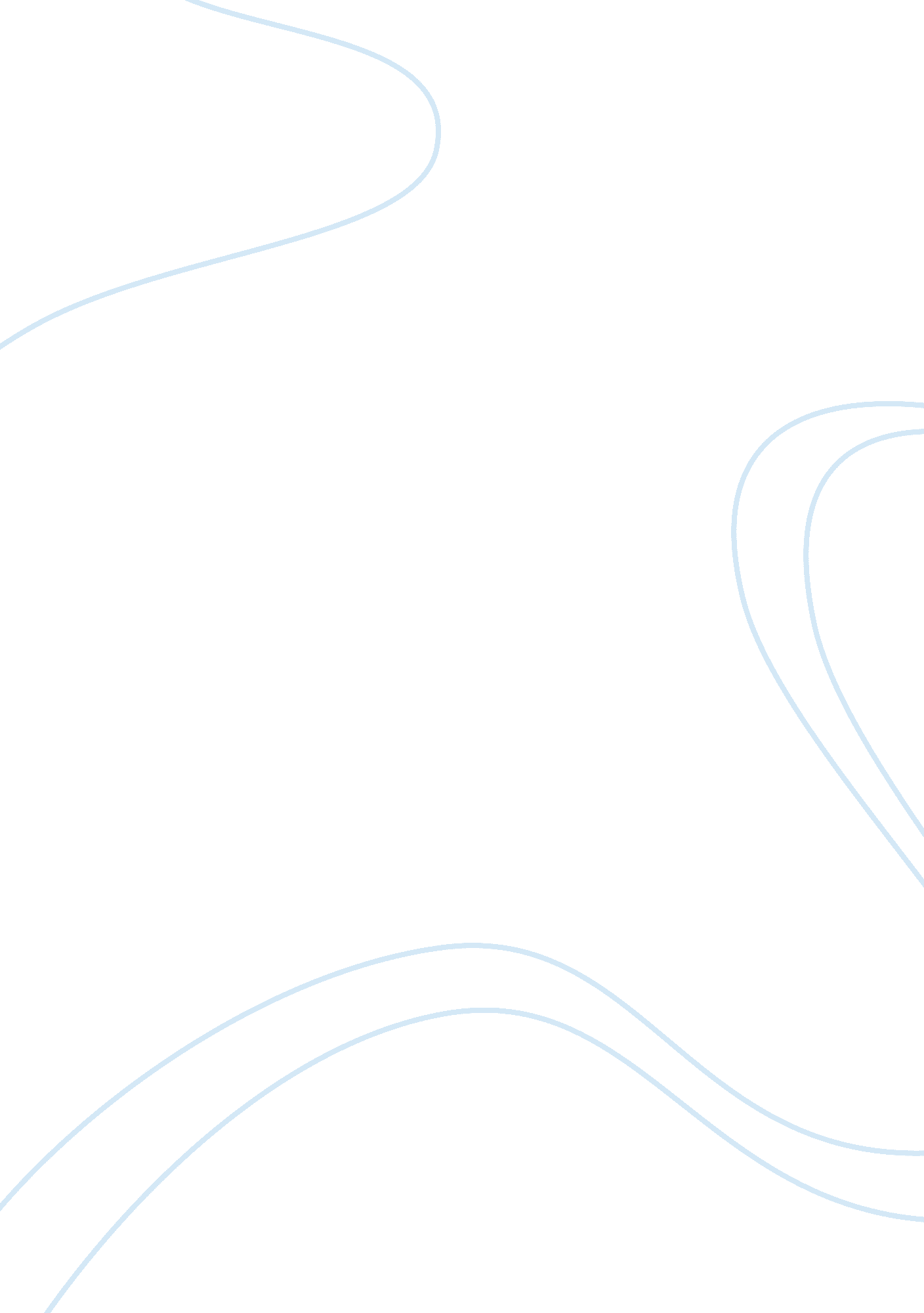 Impact of virtual learning environment education essayEducation, Learning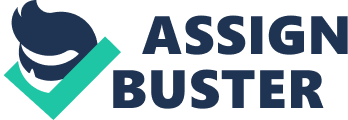 The usage of Blackboard platform has been adopted by many higher acquisition establishments. But a few surveies have been carried out on its impact on pupils, talks and administrations. This thesis is about the impact of practical acquisitionenvironmentpackage such as Blackboard in higher acquisition establishments ; a instance survey has antecedently shown that the Blackboard package is being used chiefly for administrative maps and non to its maximal capacity. Recognition Though merely my name appears on the screen of this thesis, a great many people have contributed to its production. I owe my gratitude to all those people who have made this thesis possible and because of whom my experience has been one that I will care for everlastingly. My deepest gratitude is to my adviser, Dr. William Micheal Gasser. I have been surprisingly fortunate to hold an adviser who gave me the freedom to research on my ain, and at the same clip the counsel to retrieve when my stairss faltered. I am besides grateful to him for promoting the usage of right grammar and consistent notation in my Hagiographas and for carefully reading and noticing on infinite alterations of this manuscript. Many friends have helped me remain sane through these hard times. Their support and attention helped me get the better of reverses and remain focused on my survey. I greatly value their friendly relationship and I deeply appreciate their belief in me. I am besides thankful those who helped me in my research by supplying feedback through the on-line questionnaires. Most significantly, none of this would hold been possible without the love and forbearance of my household. My immediate household has been a changeless beginning of love, concern, support and strength for me. I would wish to show my heart-felt gratitude to my household. My extended household has aided and encouraged me throughout this enterprise. Contentss Introduction Problem Statement Target Result and Actors Scope and Scale Ethical issues Purposes and Objectives Thesis Outline Research Methodology Library Search Online Journal Articles Search Open Access Online Journal Articles Search Web Search Extra Literature Impact of Using Blackboard Software on Students and Lectors 17 Students Students ' perceptual experience Students Evaluation of VLE Components Blackboard versus Face to Face Teaching Impact on Learning Impact on Learning Outcomes Impact on Society Lectors Lectures ' perceptual experience Impact on IS Strategy Students perspectives Lecturers positions Decision Bibliography Introduction In recent old ages, the demand for instruction has changed because of an increased demand for a extremely educated work force that will be expected to larn continuously ( Alavi & A ; Leidner, 2001 ) . Educationhas become an un stoping procedure in one 's life-time due to which the agency of instruction are besides being transformed in order to run into the outlooks and to maintain the continuity of instruction traveling. The acquisition which was ab initio done in a face to confront environment, is going into an environment mediated by computing machines and digital engineerings. In 1886, the first president of the University of Chicago, William Rainer Harper wrote: `` the pupil who has prepared a certain figure of lessons in the correspondence school knows more of the topic treated in those lessons, and knows it better than the pupil who has covered the same land in the schoolroom '' ( Harper, 1971, p. 12 ) . Since the 1970s, the Open University of UK, has pioneered the construct of modern distance acquisition by supplying blended learning environments of face-to-face tutoring and class bundles including audio- and video-based class stuff. Since the reaching of the Internet, educational net-based engineering is germinating quickly at universities worldwide ( Mason, 2003 ) . However, the demand of practical acquisition has of all time so increased today, that we barely find a student/tutor who does n't utilize or cognize how to utilize the practical acquisition packages available. Some research has been done on acquisition by Virtual acquisition environments, and they show a variable perceptual experience of VLEs for both pupils andacademicstaff. In an rating of on-line distance instruction, Westerberg and Marald ( 2004 ) found that university directors and instructors perceived this sort of instruction as a agency of making out to a higher figure of pupils. Students, on the other manus, appreciated the chance to analyze in a mode more independent of limitations of clip and infinite, than traditional instruction on campus. Teachers experienced a heavy work load and high outlooks to be accessible to pupils, while pupils perceived the pedagogical quality of online classs being lower, compared to classs on campus ( Westerberg & A ; Marald, 2004 ) . The findings of high outlooks of being available to pupils are confirmed by Zhang and Nunamaker ( 2003 ) , who found that scholars perceive more chances for communicating with teachers in a practical acquisition environment than in a traditional schoolroom. With these differing sentiments in head, it could be sensible to inquire if learning by agencies of practical acquisition environments is a phenomenon truly accepted by instructors and pupils. This thesis is being carried out to happen out the factors act uponing the impact of practical acquisition environment for both the pupils and the teachers/turtors. AA practical acquisition environment ( VLE ) A is aA softwareA system developed to back up acquisition and instruction in an educational environment. A VLE can work within an administration via Local Area Network ( LAN ) , over the Internet as Wide Area Network ( WAN ) and supply a aggregation of educational tools in order to ease assignments, communicating, contents direction and attendings. VLEs can be used for distance acquisition or supplement traditional face to confront schoolroom activities. A web page is a front terminal interface that is browsed by pupils and academic staff, the back terminal can represent databases, web waiter and other relevant hardware and package tools. Blackboard ( c. f. , Mistake: Reference beginning non found ) is VLE package that supports and facilitates on-line acquisition and teaching. A A It enables class content stuffs, such as talk notes and talk slides to be uploaded on the Blackboard site for easy entree and downloads by pupils. It supports on-line communicating between lecturers/tutors and pupils by the usage of forums and treatment boards. It besides supports online capable presentation and tutorials in a practical schoolroom. Groups direction is done via Blackborad in order to ease treatment and exchange of educational stuffs. Its is used in uploading and taking on-line assignments that involve automatic marker and feedback strategies besides for posting proclamations on a site and e-mailing pupils enrolled on a peculiar class. It helps pupils for scheduling class and assignment deadlines and tracking activities on a site and class work entry and its automatic recognition. Blackboard package is used by over 3700 instruction establishments in more than 60 states Smith ( 2009 ) . Many researches have shown that pupils ' activities under Virtual Learning Environment are largely based on administrative maps such as subjecting assignments and reading messages in forums or newssheets. It has been found that pupils are merely active and engage themselves in collaborative and synergistic activities in ain environment such as in societal networking ( e. g. , Facebook and Myspace ) . A survey in Smith ( 2009 ) showed that although pupils value resources placed on VLEs such as Blackboard, they value more face to confront contact with their lectors or coachs. Lectors play a really critical function in how pupils engage themselves with VLEs. Research in Smith ( 2009 ) has shown that bulk of lectors are replacing the bing methods alternatively of introducing new methods that will promote pupils to bask collaborative and synergistic acquisition methods. Another research has shown that some lectors ' usage of Blackboard has enhanced their appraisal of pupils work capablenesss in the face to confront schoolroom scenes ( Woods et al. ( 2004 ) . In most of least developed states, VLEs are regarded as inferior to face to confront schoolroom scenes. If engineering is suitably used so it normally has important benefits to our day-to-day life. The same chief applies to the usage of Blackboard. Appropriate usage of Blackboard has shown to hold important benefits to both pupils and their lectors. Some of these are outline below. Traditional methods ( face to confront learning ) were compared with the usage of Blackboard package forsociologypupils. It was revealed that pupils ' rating compared favorably in the group that was utilizing Blackboard with important addition in perceptual experiences of lector relationship and rating Koeber ( 2005 ) The research in Campbell et Al. ( 2008 ) found that participants on on-line treatment attained higher Markss in their tests than those with face to confront method. This showed that VLE was linked with greater accomplishments. It was shown in Hepworth et Al ( 2000 ) that VLEs promote significantly greater critical thought among pupils than traditional method of face to face schoolrooms. It was revealed by APLU ( 2009 ) that larning results via Blackboard were better than face to face instructions. It was found that 56 % of talks ( with and without on-line experience ) recommended on-line plans to at least one pupil. It was shown that over 80 % of lectured with on-line talking experience recommended on-line plans. Farquarson ( 2007 ) found that there was an impact on pupils ' societal experiences at universities by take parting in on-line activities. It was suggested that this could be used as keeping scheme since supportive equal groups are an facet of pupils ' battle. There is clear indicant of the effectivity offered to pupils and their lectors through the usage of VLEs such as Blackboard. This is much derived from the facets such as administrative acquisition and instruction undertakings, for case, managing and accessing content stuffs, communications or proclamations such as forums or intelligence, scaling, attendings, assignments and feedbacks. With VLEs there are benefits of flexibleness and convenience of entree at anytime and from anyplace, there is flexibleness of communicating and coaction environment, this means that there is a big degree of control passed to the pupil. Problem Statement How does Virtual Learning Environment impact pupils and academic staff in Higher Learning Education? Virtual environment for acquisition can be considered as an sweetening of our traditional face to confront schoolroom environment, nevertheless the impact of both is wholly different from one another and this thesis is being carried out to foreground the positive and negative facets every bit good as the impacts on pupils, teachers/tutors and over all higher larning instruction system. Target Given the job statement in this survey, the mark audience is academic staff, pupils, VLE package proprietors and any research workers interested in VLEs and their impacts in HLE. The end is to hold a list of factors that VLE impacts pupils and academic staff in HLE establishments. The list will so be good for future support and sweetening of VLE package such as Blackboard. Outcome and Actors The chief result of this survey will be the list of impacts of VLE on HLE institutes that can be used to advance and heighten VLE in larning establishments. The histrions in this survey are Blackboard package users i. e. , pupils and academic staff. Scope and Scale The range of this survey will be limited to UK pupils and academic staff with experience of utilizing Blackboard package. About 150- 200 participants will be consulted online in order to carry on questionnaire exercising. Ethical issues Ethical issues were taken into consideration in this survey. There was no hazard of exposing topics to any hazard as the lone topics were Blackboard users who were merely asked inquiries about their experiences utilizing Blackboard and those who took portion in the study were good informed and were good cognizant of the intent of the study. No private or confidential informations was required from clients during interviews or when their feedbacks were obtained from on-line signifiers. Still whatever informations collected during this thesis was kept confidential and used strictly for study and extraction of impacts of the use of VLEs. Purposes and Aims The purpose of this undertaking is to look into the impact of a Virtual Learning Environment ( VLE ) in Higher Learning Education ( HLE ) . The involvement is in the ways by which the VLE provides pupils ' and lectors ' demands and agencies of back uping communicating and the sharing of resources in HLE. The undertaking aims will be supported by the undermentioned aims: - To reexamine the province of the art of VLE package and applications and its related engineerings. To reexamine the execution of VLEs and associated experiences of the stakeholders in the context of policies, schemes and precedences. To analyze the impact of VLEs solutions execution from the position of the pupils, research workers and lectors. To analyze the current arguments and future waies of VLE such as societal media and the impact of Web 2. 0 Show the findings of this undertaking as an MSC thesis to the University of Gloucestershire Thesis Outline The balance of this thesis is organised as follows. Chapter 2 out lines the research methodological analysis used in this survey. The impact of Blackboard package on pupils and lectors is described in Chapter 3. Chapter 4 nowadayss instance survey and decisions are given in Chapter 5. Research Methodology The purpose of this undertaking is to look into the impact of a Virtual Learning Environment in Higher Learning Education. The involvement is in the ways by which the VLE provides pupils ' and lectors ' demands and agencies of back uping communicating and the sharing of resources. Primary informations spotlight aggregation activity has been through questionnaires and through research by utilizing resources such as the Internet, diaries, and library. The questionnaires were conducted to pupils and talks on their usage of VLE package such as Blackboard. The questionnaires were merely through on-line via a web site. Below are the sorts of initial article searched and conducted in the class of this survey: - Library Search A library hunt was conducted utilizing an advanced hunt in the ICT, societal scientific disciplines and instruction subdivisions. The keywords entered for the hunt are: Blackboard WebCT VLE The hunt consequences were read and relevant 1s were selected for farther rating. Online Journal Articles Search A methodical hunt was conducted, shoping equal reviewed articles published in the undermentioned on-line diaries but non limited to: Computers and Education British Journal of EducationalTechnology Open Access Online Journal Articles Search A methodical hunt was conducted by shoping unfastened entree online diaries, related to VLE utilizing keywords such as: - Virtual acquisition environments ( VLE ) Course Management Systems ( CMS ) Learning Management Systems ( LMS ) Blackboard/WebCT Blended acquisition The undermentioned diaries were accessed: - The Electronic Journal of e-Learning ( United Kingdom ) The European Journal of Open, Distance and E-Learning ( EURODL ) ( Europe ) The Journal of Distance Education ( Canada ) Australian Journal of Educational Technology Australian The International Journal of Emerging Technologies and Society Web Search The undermentioned keywords were entered into a web hunt engine (google. com ) Distance acquisition Blackboard/WebCT VLE E-learning Mobile larning Web 2. 0 Social media Social package Personal web Personal acquisition environment Open educational resources Open beginning Extra Literature In add-on, articles recommended by friends and supervisor were studied and relevant stuffs were extracted and used. Statistical package such as Microsoft Excel was used to analyze informations obtained from questionnaires. Impact of Using Blackboard Software on Students and Lectors Students A two twelvemonth study in Midwestern University in USA by Lonn and Teasley ( 2009 ) found that 95 % of pupils at the campus were utilizing Blackboard and 95 % of their activities in the Blackboard were based on communicating and document direction. Merely 5 % were on synergistic activities such as Wikis, chat and treatment boards. In New Zealand, it was found by Santhiveeran ( 2006 ) that the Blackboard was accessed 23 hours a twenty-four hours. The most popular environment was paperss country where pupils could download talk notes, slide and assignments. A research conducted by JISC ( 2007 ) in UK revealed that pupils are merely interested with Blackboard features that run into their demands and sometimes merely when they suit them. Students ' perceptual experience Many pupils in HLE institutes were either born or have grown up during the digital age. This coevals of pupils are excited by engineering and perceive that VLE engineering such as Blackboard package will ever assist in the instruction enterprise. These pupils do non believe that Blackboard will of all time perplex their acquisition curve MORI ( 2008 ) . There are few surveies that have researched on pupils ' perceptual experience looking at personal features and how these affect pupils ' easiness of utilizing VLEs such as Blackboard. Sun et Al. ( 2008 ) found that larning anxiousness on computing machines have negative influence on VLEs satisfaction. Lecturers ' attitudes on VLEs will hold positive influence on pupils ' VLEs satisfaction. Research conducted by Liaw ( 2008 ) found that sensed usefulness and satisfaction were the major factors that contribute to pupils ' behavioral purpose to utilize VLEs such as Blackboard package. It was concluded that effectivity of VLEs can be influenced by a figure of factors such as multimedia bringing, quality and synergistic activities of VLEs. These findings besides suggested that pupils ' perceptual experiences was that inappropriate usage of VLEs package such as Blackboard is worse than non utilizing the engineering at all to back up VLEs. Students Evaluation of VLE Components Sharpe et Al. ( 2006 ) learned the usage of VLE package such as Blackboard was positively overpowering with regard to accessing class stuffs and as a addendum to traditional face to confront schoolroom apparatus. The survey by Mori ( 2008 ) showed that two tierce of pupils accessed class stuffs via the VLE and were really satisfied. Students besides valued the usage of treatment board found in the Blackboard and were satisfied by lectors who played important axial rotation in modulating them. At that clip it was found that pupils were non much exposed to Wikis and were less comfy with societal networking site such as Facebook with their lectors or coachs in them. My research conducted in UK with 50 pupils informally interviewed, all of the 50 pupils acknowledge the usage of Wikis and hence it was concluded that, now pupils are familiar with wikis but still non comfy with talks in the societal networking sites. The survey my Morgan et Al ( 2006 ) established that the usage of confab and bulletin board in Blackboard was effectual in exciting brooding acquisition innursingpupils. Students said that they developed more brooding accomplishments by the usage of Blackboard than a face to face schoolroom. Bridge and Appleyard ( 2008 ) found that assignment entry via Blackboard and feedback was positively received with 88 % of pupils interviewed pinpointed that subjecting class work via the VLE was clip and fiscal economy and 93 % preferable feedback via the Blackboard package. Blackboard versus Face to Face Teaching The survey conducted by Oladiran and Uziak ( 2009 ) in Botswana found that the usage of Blackboard was non preferred as entirely usage of learning method. Students preferable Blackboard as a compliment to face to confront learning in a schoolroom. The recognised the power of IT in the acquisition, they accepted that the usage of Blackboard farther enhanced their IT skills and made them more independent in their thought. In general it was found that the usage of Blackboard improved the quality of their surveies, this was perceived by 75 % of the pupils interviewed. Two decisions were derived by the survey of Benoit et Al ( 2006 ) . VLE is non by and large superior to traditional face to confront schoolroom apparatus, based on the sum of acquisition, and Students are systematically more satisfied the traditional schoolroom apparatus than with VLE. This is besides supported by the research conducted by MORI ( 2008 ) who revealed that pupils still value face to VLEs schoolroom apparatus. But pupils are motivated to utilize VLE because it us flexible, can be accessed at anytime from anyplace and saves clip. The survey conducted by McGill & A ; Hobbs ( 2008 ) proved that the VLE usage is suited in HLE institutes but non needfully better than traditional face to confront schoolroom apparatus. Impact on Learning The research by Benoit EL Al. ( 2006 ) found that utilizing VLEs were systematically non really effectual compared to traditional face to confront direction in footings of larning publicity and pupils preferred face-to-face instruction. The survey conducted by Arbaugh ( 2004 ) on an MBA programme showed that while there was minor alteration in pupils ' perceptual experience of larning between their first on-line class on VLE and attendant classs on VLE, there were major positive alterations in their learning satisfaction with the VLE as a bringing medium, their perceptual experiences of pupils interaction, and the convenience and easiness of usage of the Blackboard. These findings imply that as pupils obtain movable accomplishments and cognition in VLE, their perceptual experiences of the VLE as a positive acquisition medium better. Most of the major alterations in these perceptual experiences happened between the first and 2nd period that the pupils attended in the VLE classs, which implies that pupils need to analyze at least two classs via VLE before reasoning sing classs bringing medium. Therefore, academic staff should pay particular attending to first clip pupils choosing for a class via VLE in order to promote their engagement in following classs via VLE. The survey by Lonn & A ; Teasley ( 2009 ) , Attwell ( 2009 ) and Bricheno, Higginson & A ; Weedon ( 2004 ) showed that in footings of impact on acquisition, VLEs showed some accomplishment in footings of heightening communicating, the countries of larning where VLEs had small impact were collaborative and synergistic acquisition. In a research conducted in 20 educational establishments, Bricheno ( 2004 ) found that collaborative and synergistic acquisition did non look to hold major alterations in several establishments. Impact on Learning Outcomes The correlativity between the usage of VLEs and pupil classs has been researched really widely. Percival and Muirhead ( 2009 ) studied two groups of concern and IT pupils at the University of Ontario in the Institute of Technology. One group was trained by traditional face to confront method and the other one by VLE. Both groups were evaluated by the usage questionnaires and there were approximately 40 % of respondents to the questionnaires by both groups. The purpose of the rating was to determine participants ' usage of VLE package such as Blackboard and measure the impact of VLE on overall classs. Just a little figure of participants in both groups listened to the on-line pre-recorded talk. Participants who listened to pre-recorded talk obtained much better classs than those who did n't. VLE learning pupils made more usage of electronic books and talk notes, podcasts and treatment boards. Percival and Muirhead ( 2009 ) concluded that although today 's pupils are familiar with cyberspace engineerings, it can non be taken for granted that these pupils will automatically go accustomed to utilizing these new engineerings for larning. Students are required to familiarise themselves with the benefits of engineering to their acquisition in order to do smooth passage from traditional schoolroom to online acquisition. Impact on Society Farquharson ( 2007 ) conducted an probe on the impact of different manners of tutorial treatment on making societal relationships among pupils. Three manners of treatment were selected for comparings: Blackboard online treatment package, Blackboard electronic mail package and traditional face to face tutorials. The group with Blackboard treatments and electronic mail were more expected to increase friendly relationship webs amongst their equals. In add-on, older pupils reported a larger figure of friendly relationships. The findings suggested that, on-line engagement in Blackboard activities might hold an impact on pupils ' societal experience in HLE ( Farquarson, 2007 ) . This could perchance be used as a strategic attack to better keeping rates, since supportive equal webs are an of import facet of pupil battle. Lectors The Association of Public and Land Grant Universities in the USA published a papers on the usage of VLE such as Blackboard by module members ( APLU 2009 ) . In their survey of module members at US universities, about a one-fourth of all modules who responded were talking at least one on-line class via VLE at the clip of the study. Over a 3rd of module members indicated that they have lectured online. Furthermore, the most experient module members, those with more than 15 old ages of talking experience, are giving talks online at a rate equivalent to faculty members with less lecturing experience. About a ten percent of all module members reported that they were in the procedure working on developing on-line talks. The per centum of module members who have developed on-line talks is about the same as the per centum of module members who have lectured on-line classs. Forests et Al ( 2004 ) showed that module members chiefly use the Blackboard package as a class direction or disposal tool to do class material readily available to pupils and manage class classs and attendings. Lectures ' perceptual experience Forests et Al ( 2004 ) established that module members ' attitudes were really positive when it came to the schoolroom administrative maps of the Blackboard package but their ideas were impersonal in footings of its instructional and psychosocial benefits. It was found that females had more positive attitudes than males in footings of the Blackboard package 's capableness to better schoolroom disposal and advance a positive relational environment. Across all module members, 34 % used Blackboard package to beg a greater diverseness of pupil sentiments than is otherwise possible in the face-to-face environment and 60 % agreed that certain characteristics in the Blackboard system enhanced or elevated their appraisal of pupil work and instructional capablenesss in the face-to-face schoolroom scene. It was besides revealed that a sum of 80 % agreed that the Blackboard package helped them to clearly and expeditiously pass on information about talk demands, and 60 % agreed that the Blackboard package helps them better to run into the acquisition demands of pupils. It was besides revealed that 62 % agreed that the Blackboard package helped them to break their clip direction in disposal affairs and 64 % agreed that Blackboard package improved their pupils ' ability to derive cognition of class stuffs. It was found by Lonn and Teasley ( 2009 ) that both male and female lectors believed that the VLE engineering improved instruction and acquisition but were more positive on the consequence of it on their instruction than on pupils. Lectors perceived that the finest advantage of the Blackboard package was how it enhanced and better their communicating with their pupils. Very few female and male lectors chose learning or larning betterments as the most of import advantage from utilizing Blackboard package. A survey conducted by Mitchell and Geva-May ( 2009 ) explored attitudes towards, and attitudes impacting, VLE execution. In recent old ages at that place has been greater credence of VLE by institutional determination shapers, as evidenced by high degrees of larning establishment engagement, but greater module members ' credence still lags behind. This spread affects the permeant acceptance of VLE. Mitchell and Geva-May ( 2009 ) proposed that module members credence of VLE is influenced by attitudes related to four factors: - Intellectual reluctance, such as the concerns that pupils ' perceptual experiences that VLE is inferior to traditional schoolroom apparatus. Support, such as preparation, clip and aid. Change, in peculiar withrespectto doubts the construction and operation of the educational establishments will alter and hence threatens their stations. Economy, where the greatest uncertainty was with the perceptual experience that more support would be needed to back up VLE. Impact on IS Strategy Internet entree connectivity has revolutionized the instruction sector peculiarly on VLE. This is really of import as the connexion should be good plenty to be able to make a practical environment such that information can be accessed and shared without any hold or job and firmly. Effectss Likelihood Low Medium High Negative Avoid Favorable Beneficial Since VLE such as Blackboard package depends much on internet entree, any dislocation will hold all activities that involve the information flow between talks, pupils and institutional direction. The likeliness of this to go on is medium but the effects are really negative and therefore any learning establishment should avoid this to do negative effects by holding a backup communicating scheme, this can be done by holding more than one cyberspace entree suppliers and an automatic switch over one time one entree is lost. Effectss Likelihood Low Medium High Negative Avoid Favorable Beneficial Modern communicating like high velocity cyberspace connexion comes with drawbacks. Security is the major drawback, privateness, confidentiality and unity of private informations fluxing over the cyberspace between lectors, pupils and instruction staff offices poses security breach. With wireless internet entree in about every place in developed states, the security issue becomes more important. The likeliness of this to go on is high, its consequence is really negative and therefore any larning institute with VLE as the manner of acquisition and learning bringing should guarantee strong encoding tools and sensings are in topographic point at all sides of communicating. Effectss Probability Low Medium High Negative Favorable Beneficial Encourage Collaborative VLE package plays a major function on the efficiency in instruction sector for maintaining pupils and lectors together. With these package, about everything is automated, scheduling, presentment and even instant messaging. The traditional message flows in an office is expeditiously organised. These package bundles are going really sophisticated as new engineerings in processing and storage capacities of personal computing machines are improved. The likeliness of these bundles to better is medium and hence increased productiveness in instruction sector, but its consequence is really good, therefore any establishment with VLE deployment should promote any kind of design or development of the collaborative educational package. Case survey Students positions The intent of this chapter is to supply an in depth position of of import findings that have already been reported in recent old ages. Students ' position for VLE was studied by Stephen Lonn and Stephanie Teasley in 2009. This survey does non concentrate entirely on pupil perceptual experiences but besides cover academic staff perceptual experiences. It makes peculiarly exciting reading as the survey is focused on an organizational execution of an unfastened beginning VLE, and so it is interesting to see whether the perceptual experiences of pupils and academicians are traveling to be different than those found in the usage of commercial VLEs. The survey makes a point that VLEs are used chiefly for the distribution and storage of class stuffs though they can be used for heightening coaction and interaction via tools such as treatment boards, confab suites, wikis and web logs. It farther points out that these tools permit VLEs to back up constructive methods for acquisition and instruction. A cardinal issue nevertheless is achieving pupils and academician 's acknowledgment of the chances provided by the tools. It reports that at the University of Wisconsin ( Morgan, 2003 ) academicians reported that one time they have had used the VLE they did commence to reconstitute their classs and eventually their pedagogic attack. It besides disputes that there are a figure of other related surveies but there has been a short of longitudinal surveies which might descry how pupils and academicians change their beliefs and methods to the effectual utilizations of VLE in acquisition and instruction. The survey is conducted at the University of Michigan where they found that academicians ' development on VLE is voluntary and the usage of the VLE is non obligatory over most of the establishments. They addressed a figure of cardinal inquiries: Does IT better instruction and acquisition? No major difference between pupils and academicians in footings of IT expertness. Major difference with respect the usage of IT. Students reported preferring a high degree of IT usage than academicians. Which of the following net incomes from utilizing information engineering in your faculties was most valuable to you: Contented sharing, Assignments ; confabs, proclamations ; agenda, treatment, wiki, course of study? There was a major difference between academicians and pupils. The most popular reply from academicians was that it enhanced their communicating with pupils, and for pupils the most popular reply was that it saved them clip i. e. , it was more efficient. The top four maps selected by pupils and academicians as 'very valuable ' were the same, if in a slightly different order, covering content sharing, proclamations, course of study and agenda. When analyzing system event log files this seems to fit the questionnaire statistics with 95 % of activities being correlated to content, assignments, proclamations, agenda and course of study. Merely 5 % of events were associated with synergistic and collaborative tools, treatment board and wiki. For efficient communicating, instruction and acquisition activities. Students and lectors were asked to rate specific activities categorised as either 'efficient communicating ' or 'supporting acquisition and learning ' . Lectors tended to rate 'efficient communicating activities ' as 'very valuable, ' more than pupils. Teaching and larning activities tended to be rated as 'valuable ' instead than 'very valuable ' by both pupils and talks. In general, the survey noted that both lectors and pupils agree that IT heighten instruction and acquisition. However lectors agree more strongly than pupils that IT can better instruction and acquisition. The survey suggests that pupil responses are perchance based on how the VLE tools have really been used. The perceptual experiences raised in this survey of a non-commercial VLE such as MOODLE by pupils and lectors are no different to the types of perceptual experiences raised sing the usage commercial VLEs such as Blackboard. Lectors positions The article of Woods et Al. ( 2004 ) explored how far the Blackboard package aids and supports a blended acquisition method by analyzing its usage and impact on three countries of instruction and acquisition: The Blackboard package as a class direction platform, used as an country to supply talk notes, assignment, slides and other helpful larning stuffs as reading lists, course of study, auxiliary readings and external links. Besides the usage of the class system, the trial director and the appraisal tools belong partially excessively this country. The Blackboard package as an assignment tool. How far does the Blackboard package encourage diverseness, and animate critical thought and advance different larning manners before or after a face to confront schoolroom session? Specific features in this country are the treatment boards and trial directors. The Blackboard package as a tool for schoolroom society. How far does the Blackboard package encourage set uping relationships and interaction between class pupils and lectors? In order to react to these inquiries a study was carried out and sent to 50 colleges and universities in 2003 in a Midwest province of the USA ( all acquisition establishments addressed were utilizing Blackboard ) . The study was done by 862 module members from 38 establishments ; 59 % of the respondents were male, and the bulk of all respondents considered themselves as really computing machine literate. Almost half had taught with VLE such as Blackboard package and a important bulk ( 83 % ) had received preparation or assist on how to utilize the Blackboard package. The chief grounds specified for utilizing the Blackboard package were: Professional involvements ( 65 % ) Encouraged by co-workers ( 27 % ) Encouragement of pupils ( 11 % ) The survey indicates that the dominant usage of the Blackboard package is in the country of class administrative affairs. For case: 75 % on a regular basis published their course of study 81 % sent legion or sporadic electronic mails to the whole category 59 % used the class systems Less common usage was made of the assignments tool ( 28 % ) . However 41 % of respondents had conducted a quiz and 45 % had used a treatment board to promote argument and coaction. The Blackboard package was used less normally as a pedagogic application. For case, participants pointed out occasional usage of the treatment board to go on in category treatment or to back up treatment prior to a face to confront schoolroom session. 22 % used the group tools to partition pupils into treatment groups and about 6 % used the unrecorded confab or practical schoolroom characteristics to discourse class content online. The bulk of the letter writers are to some extent impersonal towards the outlook that the Blackboard package can promote a schoolroom society. About 11 % indicated that the Blackboard system was used to develop a stronger sense of schoolroom society and the bulk ( 60 % ) pointed out they ne'er used the Blackboard package for this intent. In decision, the Blackboard package seems chiefly to be used as an disposal and direction tool as portion of a blended acquisition method. The large figure of the participants ne'er used Blackboard package for more synergistic class functionalities such as formative appraisal and for practical office hours. The survey suggests that the Blackboard package seemed to be used to supplement traditional face to confront schoolroom apparatus. Suggestions For Further Research From the findings of the thesis, five suggestions characterizing the impact of practical acquisition environments were identified. These suggestions are interesting countries for farther research on the credence of practical acquisition environments. Suggestion 1. The practical acquisition environment should be used in a consistent manner by instructors to heighten credence and acquisition among pupils. Teachers ' voluntary on an single footing on taking the practical acquisition environment proved to be an ordeal for the pupils. Teachers ' voluntariness of usage led to an inconsistent usage of the practical acquisition environment or to no usage at all. As a consequence, pupils had to accommodate to new attacks of usage ( or no usage ) of the practical acquisition environment in every class. This was perceived as being really raging. Conversely, in compulsory scenes, pupils were by and large pleased with the consistence of instructors ' usage of the practical acquisition environment, while instructors were annoyed by being forced to act in a certain manner. Are at that place ways to compromise on voluntariness to pacify both parties? Suggestion 2: Text-based asynchronous communicating enhances the quality of larning. It enables one-to-one communicating between instructors and pupils and offers clip for contemplation and to come in profoundly into class subjects. Furthermore, pupils that are introverted or take part in a class given in a linguisticcommunication, other than their native lingua, are able to `` talk their head '' and portion treatments and group work on equal footings. Therefore, pupils with brooding and abstract acquisition manners are hypothesised to appreciate and larn better from text-based asynchronous communicating, than other pupils. To prove this hypothesis farther would be interesting. Suggestion 3: Information could be accessed independently of clip and infinite. Storing, posting and accessing class stuff and assignments by agencies of the practical acquisition environment enhances the disposal of classs. The general quality of instructors ' class stuff has improved as all stuff has to be published digitally. Course stuff is invariably accessible from one beginning independent of clip and infinite. The quality of `` effectual and reliable file archive '' is a extremely apprehended quality of practical acquisition environments. But what happens to larn by agencies of the practical acquisition environment if it is merely used for administrative intents? Suggestion 4: The practical acquisition environment lacks characteristics for constructing relationships, and for making dynamic and lively learning chances. Text-based, asynchronous treatments are perceived as being uncreative, slow and taking merely at cognitive undertakings. Synchronous treatments are non used as a learning tool at the three instance universities, and academic staff describes troubles in making lively asynchronous treatments that are active over a longer period of clip. When the focal point of the communicating between pupils or between pupils and instructors are constructing dealingss or discoursing personal affairs, the practical acquisition environment is left for other agencies of communicating, such as speaking face-to-face, telephone conferences or external electronic mail. Furthermore, pupils with matter-of-fact and active acquisition manners can be hypothesised to appreciate synchronal communicating by agencies of richer media. Synchronous communicating is hypothesised to increase engagement in on-line instruction ( Hrastinski, Keller & A ; Carlsson, 2007 ) . Teachers could increase the relationship-building features of the virtuallearning environment by utilizing synchronal media ( e. g. confab ) or richer media ( e. g. videoconferencing ) to make a higher sense of presence and interaction. Hopefully, a lively and relationship-building acquisition environment will be easier to accomplish with the development of web 2. 0 and related tools of e. g. web logs, wikis and 2nd life used for collaborative intents, every bit good as information bringing. To research how relationships can be built by agencies of these tools is an of import issue for farther research. Suggestion 5: Informal larning from co-workers is of import to develop cognition of the characteristics of the practical acquisition environment and the pedagogical options provided. For academic staff, larning from co-workers informally in every twenty-four hours state of affairss, such as java interruption treatments or detecting another instructor 's class, is a more influential larning tool than go toing formal class Sessionss or reading manuals. From this position, it is of import to supply chances for informal acquisition among co-workers, and for instructors to detect class stuff developed by other instructors in the practical acquisition environment. To research the larning results of instructors holding entree merely to formal acquisition Sessionss compared with larning results of instructors often involved in informal acquisition, would be an interesting issue for farther research. These suggestions could presumptively make a starting-point for a design theory on practical acquisition environments. Furthermore, to make a complete design theory, the impact of what is the nucleus of higher instruction, the academic capable affair, besides deserves to be explored. Decision This thesis has presented the impact of VLEs on pupils and lectors in larning establishment. The instance survey presented has shown that the Blackboard package seems chiefly to be used as an disposal and direction tool as portion of a blended acquisition method. The bulk of the participants ne'er used Blackboard package for more synergistic class functionalities such as formative appraisal and for practical office hours. The survey suggests that the Blackboard package seemed to be used to supplement traditional face to confront schoolroom apparatus. The survey besides concludes that both lectors and pupils agree that IT heighten instruction and acquisition. However lectors agree more strongly than pupils that IT can better instruction and acquisition. The survey suggests that pupil responses are perchance based on how the VLE tools have really been used. The perceptual experiences raised in this survey of a non-commercial VLE such as MOODLE by pupils and lectors are no different to the types of perceptual experiences raised sing the usage commercial VLEs such as Blackboard. 